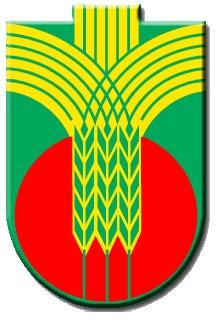 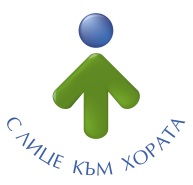 Ул.”Независимост” № 20, централа: 058/600 889; факс: 058/600 806; e-mail: obshtina@dobrichka.bg; web site: www.dobrichka.bgДО ДОБРИЧКИ ОБЩИНСКИ СЪВЕТГРАД ДОБРИЧ                                                           ДОКЛАДНА  ЗАПИСКА                                                                          от                                              СОНЯ  ИВАНОВА  ГЕОРГИЕВА                                                      Кмет на Община Добричка              ОТНОСНО: Съгласие за допускане изработване на проект за изменение на Подробния устройствен план (ПУП) - План за регулация (ПР) УПИ X- селкооп, кв.2 по плана на с. Соколник за образуване на нов имот за обществено обслужване, тупикова улица и озеленяване.УВАЖАЕМИ ДАМИ и господа общински съветници,В община Добричка са постъпили молби от „РадиНик М“ ЕООД за закупуване с рег.№ОС-131 от 11.07.2023г. и молба с ВхК-189 от 11.01.2024г. за допускане изработване на проект за изменение на Подробния устройствен план (ПУП) - План за регулация регулация (ПР) с обхват УПИ X- селкооп, кв.2 по плана на с. Соколник и положително становище от Венцислав Иванов Недков – Кметски наместник на с. Соколник с рег.№ВхК-5340 от 04.10.2023г. Съгласно приложената скица-предложение от УПИ X-селкооп, кв.2 по плана на с. Соколник се образуват: нов имот за обществено обслужване, тупикова улица и озеленяване, съобразени с актуалното състояние и ползване на имота.            Приложено изпращам на Вашето внимание:            1.Скица - предложение с окомплектована преписка.            Във връзка с гореизложеното и съгласно чл.21, ал.1, т.8 и т.11 от ЗМСМА, предлагам Добрички общински съвет да приеме следното,				                                                                                                                                    	Проект!                                                            Р Е Ш Е Н И Е:На основание чл.21 ал.1, т.8 и т.11 от ЗМСМА, чл.134, ал.2, т.6 и чл.124а, ал.1 от ЗУТ, Добрички общински съвет дава съгласие за изработване на проект за изменение на Подробния устройствен план (ПУП) - План за регулация (ПР) за УПИ X- селкооп, кв.2 по плана на с. Соколник за образуване на нов имот за обществено обслужване, тупикова улица и озеленяване.Вносител:	СОНЯ ГЕОРГИЕВА								Кмет на Община Добричка